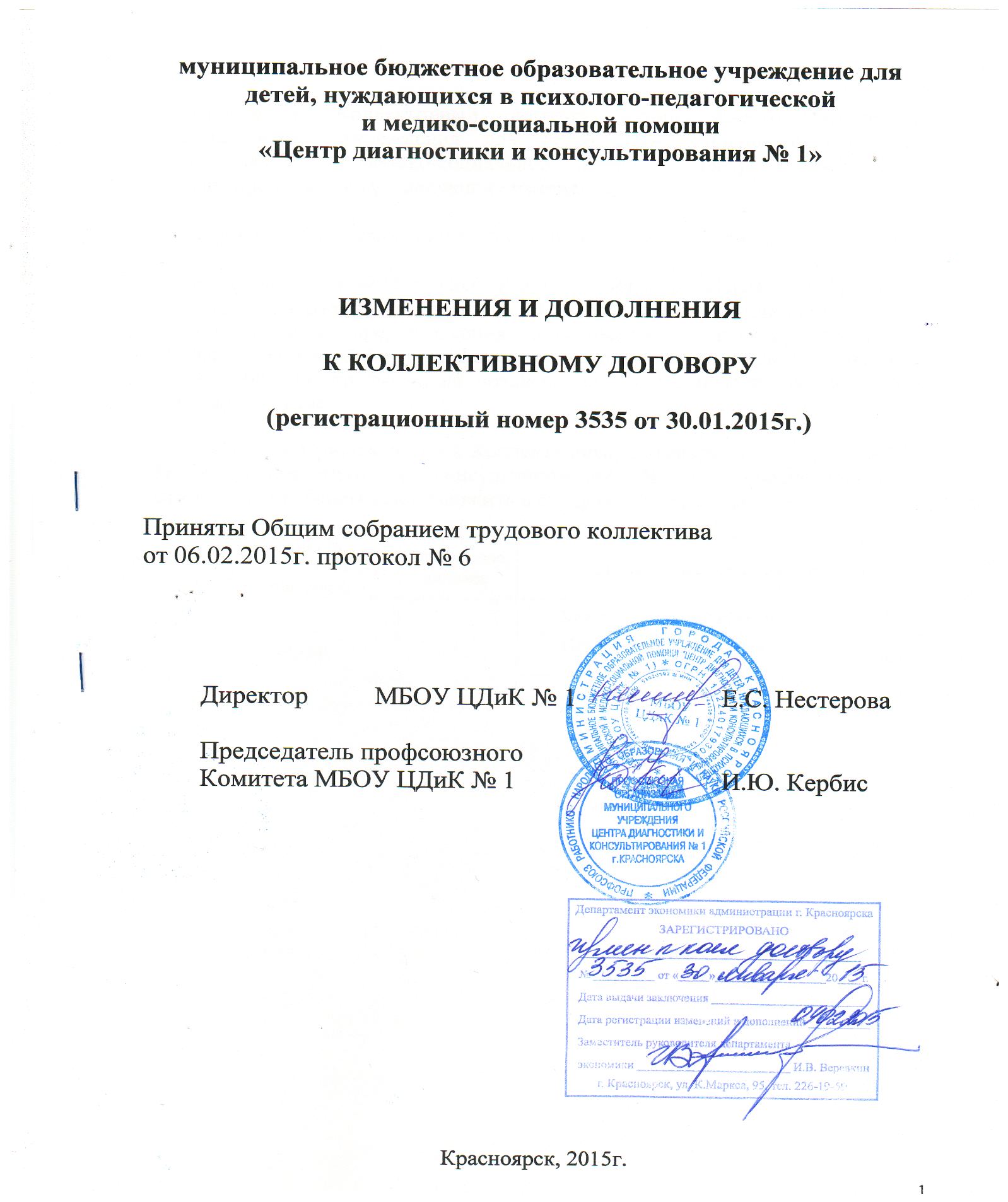 Внести в Коллективный договор муниципального бюджетного образовательного учреждения для детей, нуждающихся в психолого-педагогической и медико-социальной помощи «Центр диагностики и консультирования № 1», следующие изменения:В разделе VII «Гарантии и компенсации» п. 7.2 исключить. В Приложении № 1 к Коллективному договору «Правила внутреннего трудового распорядка учреждения» п.5.14 изложить в следующем содержании:«Очередность предоставления оплачиваемых отпусков определяется ежегодно в соответствии с графиком отпусков, утверждаемым работодателем по согласованию профкома не позднее, чем за две недели до наступления календарного года».Таблицу в Приложении 4 к Коллективному договору «Сотрудники МБОУ «Центр диагностики и консультирования № 1», обеспечивающиеся специальными средствами» изложить в следующей редакции: №Должность(согласно штатному расписанию)Количество человекСпециальные средства, количествоСпециальные средства, количество1РКОЗ1Халат хлопчатобумажный1 шт.1РКОЗ1Перчатки с полимерным покрытием6 пар1РКОЗ1Перчатки резиновые2 пары